UNIVERSITETI PUBLIK “KADRI ZEKA” GJILAN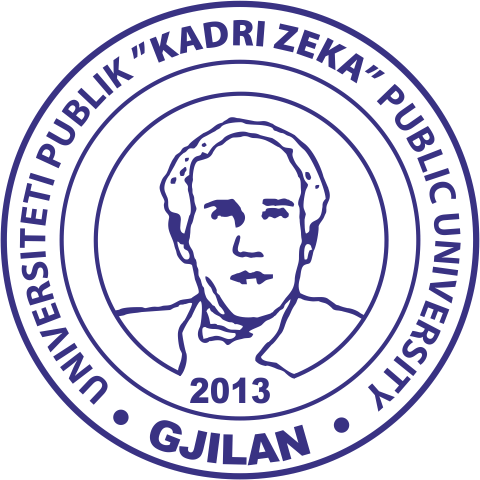 ”Zija Shemsiu” pn. 60000 Gjilan, KosovëTel: +381 (0) 280 390 112; URL: http://www.uni-gjilan.net;  E-mail: info@uni-gjilan.netFAKULTETI I EDUKIMITRef.nr. ____/_____	Dt. ____/_____/2020RAPORT  I KOMISIONIT PËR VLERËSIMINE DORËSHKRIMIT TË PUNIMIT TË DIPLOMES MASTER FAKULTETIProgrami i studimitKandidati Dorëshkrimi i punimit të diplomësVlerësimi i dorëshkrimit të punimit të diplomësGjilan, më ___________                                 Komisioni:Prof. Ass. Dr. __________________________, mentorProf. Ass. Dr. __________________________, anëtarProf. Ass. Dr. __________________________, anëtarVlerësimi i dorëshkrimit të punimit të diplomësGjilan, më ___________                                 Komisioni:Prof. Ass. Dr. __________________________, mentorProf. Ass. Dr. __________________________, anëtarProf. Ass. Dr. __________________________, anëtar